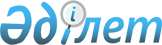 Аудандық мәслихаттың 2011 жылғы 20 желтоқсандағы № 311 "2012-2014 жылдарға арналған аудандық бюджет туралы" шешіміне өзгерістер енгізу туралы
					
			Күшін жойған
			
			
		
					Ақтөбе облысы Ойыл аудандық мәслихатының 2012 жылғы 2 ақпандағы № 13 шешімі. Ақтөбе облысы Әділет департаментінде 2012 жылғы 21 ақпанда № 3-11-106 тіркелді. Қолданылу мерзімінің аяқталуына байланысты күші жойылды - (Ақтөбе облысы Ойыл аудандық мәслихатының 2013 жылғы 14 ақпандағы № 10 хатымен)      Ескерту. Қолданылу мерзімінің аяқталуына байланысты күші жойылды - (Ақтөбе облысы Ойыл аудандық мәслихатының 14.02.2013 № 10 хатымен).       

«Қазақстан Республикасындағы жергілікті мемлекеттік басқару және өзін-өзі басқару туралы» Заңының 6 бабының 1 тармағына және Қазақстан Республикасының 2008 жылғы 4 желтоқсандағы № 95-IV Бюджет Кодексінің 104 бабының 5 тармағына және 106 бабының 2 тармағының 5 тармақшасына сәйкес аудандық мәслихат ШЕШІМ ЕТТІ:



      1. Аудандық мәслихаттың 2011 жылғы 20 желтоқсандағы № 311 «2012-2014 жылдарға арналған аудандық бюджет туралы» (нормативтік құқықтық актілерді мемлекеттік тіркеу тізілімінде № 3-11-104 нөмерімен тіркелген, 2012 жылғы 19 және 26 қаңтардағы «Ойыл» газетінің № 3, 4 жарияланған) шешіміне мынадай өзгерістер енгізілсін:



      1) 1 тармақта:



      1) тармақшасында:

      кірістер

      «2 830 383» деген сандар «2 834 815» деген сандармен ауыстырылсын;

      оның ішінде:

      трансферттер түсімдері бойынша

      «2 632 693» деген сандар «2 637 125» деген сандармен ауыстырылсын;



      2) тармақшасында:

      шығындар

      «2 830 383» деген сандар «2 853 882,7» деген сандармен ауыстырылсын;



      3) тармақшасында:

      таза бюджеттік кредит беру

      «20 688» деген сандар «19 857» деген сандармен ауыстырылсын;

      оның ішінде:

      бюджеттік кредиттерді өтеу

      «1 155» деген сандар «1 986» деген сандармен ауыстырылсын;



      5) тармақшасында:

      бюджет тапшылығы:

      «-20 688» деген сандар «-38 924,7» деген сандармен ауыстырылсын;



      6) тармақшасында:

      бюджет тапшылығын қаржыландыру:

      «20 688» деген сандар «38 924,7» деген сандармен ауыстырылсын;



      2) көрсетілген шешімнің 1, 2, 3 және 5 қосымшалары осы шешімдегі 1, 2, 3 және 5 қосымшаларға сәйкес редакцияда жазылсын.



      2. Осы шешім 2012 жылғы 1 қаңтардан бастап қолданысқа енгізіледі.        Аудандық мәслихат                  Аудандық мәслихат

      сессиясының төрайымы:                     хатшысы:           Ә.Суқашева                         Б.Бисекенов

Аудандық мәслихаттың

2012 жылғы 2 ақпандағы

№ 13 шешіміне

№ 1 қосымша 2012 жылға арналған аудандық бюджет

Аудандық мәслихаттың

2012 жылғы 2 ақпандағы

№ 13 шешіміне

№ 2 қосымша 2013 жылға арналған аудандық бюджет

Аудандық мәслихаттың

2012 жылғы 2 ақпандағы

№ 13 шешіміне

№ 3 қосымша 2014 жылға арналған аудандық бюджет

Аудандық мәслихаттың

2012 жылғы 2 ақпандағы

№ 13 шешіміне

5 қосымша Селолық округтер әкімдері аппараттарының 2012 жылғы бюджеттік бағдарламалары бойынша қаржыландыру көлемікестенің жалғасыкестенің жалғасы
					© 2012. Қазақстан Республикасы Әділет министрлігінің «Қазақстан Республикасының Заңнама және құқықтық ақпарат институты» ШЖҚ РМК
				СанатыСанатыСанатыСанатыСомасы мың теңгеСыныбыСыныбыСыныбыСомасы мың теңгеІшкі сыныбыІшкі сыныбыСомасы мың теңгеАТАУЫСомасы мың теңгеІ. Кірістер2834815
1Салық түсімдері189607
01Кiрiстерге салынатын табыс салығы814672Жеке табыс салығы8146703Әлеуметтiк салық868801Әлеуметтік салық8688004Меншiкке салынатын салықтар185951Мүлiкке салынатын салықтар66003Жеке тұлғалардың жер салығы9654Көлiк құралдарына салынатын салық95305Бірыңғай жер салығы150005Тауарларға, жұмыстарға және қызметтерге салынатын iшкi салықтар16792Акциздер723Табиғи және басқа ресурстарды пайдаланғаны үшiн түсетiн түсiмдер2934Кәсiпкерлiк және кәсiби қызметтi жүргiзгенi үшiн алынатын алымдар12325Тіркелген салық8208Заңдық мәнді іс-әрекеттерді жасағаны және (немесе) оған уәкілеттігі бар мемлекеттік органдар немесе лауазымды адамдар құжаттар бергені үшін алынатын міндетті төлемдер9861Мемлекеттік баж9862Салықтық емес түсімдер7883
01Мемлекеттік меншiктен түсетiн кiрiстер21445Мемлекет меншігіндегі мүлікті жалға беруден түсетін кірістер214406Басқа да салықтық емес түсімдер57391Басқа да салықтық емес түсімдер57393Негізгі капиталды сатудан түсетін түсімдер200
03Жердi және материалдық емес активтердi сату2001Жердi және материалдық емес активтердi сату2004Трансферттердің түсімдері2637125
02Мемлекеттiк басқарудың жоғары тұрған органдарынан түсетiн трансферттер26371252Облыстық бюджеттен түсетін трансферттер2637125Ағымдағы нысаналы трансферттер142851Нысаналы даму трансферттері733332Субвенциялар1760942Функционалдық топФункционалдық топФункционалдық топФункционалдық топФункционалдық топСомасы мың теңгеКіші функцияКіші функцияКіші функцияКіші функцияСомасы мың теңгеБюджеттік бағдарламалардың әкімшісіБюджеттік бағдарламалардың әкімшісіБюджеттік бағдарламалардың әкімшісіСомасы мың теңгеБағдарламаБағдарламаСомасы мың теңгеАТАУЫСомасы мың теңге123456II. Шығындар2853882,7
01Жалпы сипаттағы мемлекеттiк қызметтер 178736
011Мемлекеттiк басқарудың жалпы функцияларын орындайтын өкiлдi, атқарушы және басқа органдар150014011112Аудан (облыстық маңызы бар қала) мәслихатының аппараты14252011112001Аудан (облыстық маңызы бар қала) мәслихатының қызметін қамтамасыз ету жөніндегі қызметтер14252011122Аудан (облыстық маңызы бар қала) әкімінің аппараты56694011122001Аудан (облыстық маңызы бар қала) әкімінің қызметін қамтамасыз ету жөніндегі қызметтер52294003Мемлекеттік органның күрделі шығыстары4400011123Қаладағы аудан, аудандық маңызы бар қала, кент, ауыл (село), ауылдық (селолық) округ әкімінің аппараты79068011123001Қаладағы аудан, аудандық маңызы бар қаланың, кент, ауыл (село), ауылдық (селолық) округ әкімінің қызметін қамтамасыз ету жөніндегі қызметтер77468022Мемлекеттік органның күрделі шығыстары1600012Қаржылық қызмет15343012452Ауданның (облыстық маңызы бар қаланың) қаржы бөлімі15343012452001Аудандық бюджетті орындау және коммуналдық меншікті (областық манызы бар қала) саласындағы мемлекеттік саясатты іске асыру жөніндегі қызметтер14238012452003Салық салу мақсатында мүлікті бағалауды жүргізу496004Біржолғы талондарды беру жөніндегі жұмысты және біржолғы талондарды іске асырудан сомаларды жинаудың толықтығын қамтамасыз етуді ұйымдастыру 609015Жоспарлау және статистикалық қызмет13379015476Ауданның (облыстық маңызы бар қаланың) экономика және бюджеттік жоспарлау кәсіпкерлік бөлімі13379015453001Экономикалық саясатты, мемлекеттік жоспарлау жүйесін қалыптастыру және дамыту және ауданды (облыстық маңызы бар қаланы) басқару саласындағы мемлекеттік саясатты іске асыру жөніндегі қызметтер1337902Қорғаныс1588
021Әскери мұқтаждар1588021122Аудан (облыстық маңызы бар қала) әкімінің аппараты1588021122005Жалпыға бірдей әскери міндетті атқару шеңберіндегі іс-шаралар158804Бiлiм беру2030071
041Мектепке дейiнгi тәрбие және оқыту221367041471Ауданның (облыстық маңызы бар қаланың) білім, дене шынықтыру және спорт бөлімі221367041464003Мектепке дейінгі тәрбие ұйымдарының қызметін қамтамасыз ету217562025Республикалық бюджеттен берілетін нысаналы трансферттер есебінен мектепке дейінгі ұйымдардың тәрбиешілеріне біліктілік санаты үшін қосымша ақының мөлшерін ұлғайту 3805042Бастауыш, негізгі орта және жалпы орта білім беру1287717042471Ауданның (облыстық маңызы бар қаланың) білім, дене шынықтыру және спорт бөлімі1287717042464004Жалпы білім беру1217428042464005Балалар мен жеткіншектерге қосымша білім беру 50432063Республикалық бюджеттен берілетін нысаналы трансферттер есебінен «Назарбаев зияткерлік мектептері» ДБҰ-ның оқу бағдарламалары бойынша біліктілікті арттырудан өткен мұғалімдерге еңбекақыны арттыру 1104064Республикалық бюджеттен берілетін трансферттер есебінен мектеп мұғалімдеріне біліктілік санаты үшін қосымша ақының мөлшерін ұлғайту18753049Бiлiм беру саласындағы өзге де қызметтер520987466Ауданның (облыстық маңызы бар қаланың)сәулет, қала құрылысы және құрылыс бөлімі509151037Білім беру объектілерін салу және реконструкциялау509151049471Ауданның (облыстық маңызы бар қаланың) білім, дене шынықтыру және спорт бөлімі11836049464009Ауданның (областык маңызы бар қаланың) мемлекеттік білім беру мекемелер үшін оқулықтар мен оқу-әдiстемелiк кешендерді сатып алу және жеткізу5554049464010Аудандық (қалалық) ауқымдағы мектеп олимпиадаларын және мектептен тыс іс-шараларды өткiзу679020Республикалық бюжеттен берілетін трансферттер есебінен жетім баланы (жетім балаларды) және ата-аналарының (қамқорынсыз) қалған баланы (балаларды) күтіп-ұстауға асыраушыларына ай сайынғы ақшалай қаражат төлемдері3900023Республикалық бюджеттен берілетін трансферттер есебінен үйде оқытылатын мүгедек балаларды жабдықпен, бағдарламалық қамтыммен қамтамасыз ету170306Әлеуметтiк көмек және әлеуметтiк қамсыздандыру145723
062Әлеуметтiк көмек133429062451Ауданның (облыстық маңызы бар қаланың) жұмыспен қамту және әлеуметтік бағдарламалар бөлімі133429062451002Еңбекпен қамту бағдарламасы39675062451004Ауылдық жерлерде тұратын денсаулық сақтау, білім беру, әлеуметтік қамтамасыз ету, мәдениет және спорт мамандарына отын сатып алуға Қазақстан Республикасының заңнамасына сәйкес әлеуметтік көмек көрсету8639062451005Мемлекеттік атаулы әлеуметтік көмек 400062451006Тұрғын үй көмегі181062451007Жергілікті өкілетті органдардың шешімі бойынша мұқтаж азаматтардың жекелеген топтарына әлеуметтік көмек31627014Мұқтаж азаматтарға үйінде әлеуметтік көмек көрсету336906245101618 жасқа дейіні балаларға мемлекеттік жәрдемақылар38832062451017Мүгедектерді оңалту жеке бағдарламасына сәйкес, мұқтаж мүгедектерді міндетті гигиеналық құралдармен қамтамасыз етуге, және ымдау тілі мамандарының, жеке көмекшілердің қызмет көрсету2111023Жұмыспен қамту орталықтарының қызметін қамтамасыз ету8595069Әлеуметтiк көмек және әлеуметтiк қамтамасыз ету салаларындағы өзге де қызметтер12294069451Ауданның (облыстық маңызы бар қаланың) жұмыспен қамту және әлеуметтік бағдарламалар бөлімі12294069451001Жергілікті деңгейде жұмыспен қамтуды қамтамасыз ету және халық үшін әлеуметтік бағдарламаларды іске асыру саласындағы мемлекеттік саясатты іске асыру жөніндегі қызметтер11694069451011Жәрдемақыларды және басқа да әлеуметтік төлемдерді есептеу, төлеу мен жеткізу бойынша қызметтерге ақы төлеу60007Тұрғын үй-коммуналдық шаруашылық243526
071Тұрғын үй шаруашылығы64420071458Ауданның (облыстық маңызы бар қаланың) тұрғын үй-коммуналдық шаруашылық, жолаушылар көлігі және автомобиль жолдары бөлімі3276071458003Мемлекеттік тұрғын үй қорының сақтаулуын үйымдастыру3276071466Ауданның (облыстық маңызы бар қаланың)сәулет, қала құрылысы және құрылыс бөлімі61144071467003Мемлекеттік тұрғын үй қорының тұрғын үйін жобалауға,салуға және (немесе) сатып алуға42497004Инженерлік-коммуникациялық инфрақұрылымды жобалауға, дамытуға, жайластыруға және (немесе) сатып алуға5047018Жұмыспен қамту-2020 бағдарламасы шеңберінде инженерлік коммуникациялық инфрақұрылымдарды салу және (немесе) сатып алу және дамыту13600072Коммуналдық шаруашылық168006123Қаладағы аудан, аудандық маңызы бар қала, кент, ауыл (село), ауылдық (селолық) округ әкімінің аппараты4969123014Елді мекендерді сумен жабдықтауды ұйымдастыру4969466Ауданның (облыстық маңызы бар қаланың)сәулет, қала құрылысы және құрылыс бөлімі163037006Сумен жабдықтау және су бұру жүйесін дамыту163037073Елді-мекендерді көркейту11100073123Қаладағы аудан, аудандық маңызы бар қала, кент, ауыл (село), ауылдық (селолық) округ әкімінің аппараты11100073123008Елді мекендерде көшелерді жарықтандыру1669073123009Елді мекендердің санитариясын қамтамасыз ету810073123010Жерлеу орындарын күтіп-ұстау және туысы жоқ адамдарды жерлеу178073123011Елді мекендерді абаттандыру мен көгалдандыру844308Мәдениет, спорт, туризм және ақпараттық кеңістiк133281,5
081Мәдениет саласындағы қызмет80357,5081455Ауданның (облыстық маңызы бар қаланың) мәдениет және тілдерді дамыту бөлімі75418081455003Мәдени-демалыс жұмысын қолдау75418466Ауданның (облыстық маңызы бар қаланың)сәулет, қала құрылысы және құрылыс бөлімі4939,5011Мәдениет обьектілерін дамыту4939,5082Спорт1143082471Ауданның (облыстық маңызы бар қаланың) білім, дене шынықтыру және спорт бөлімі1143082465014Аудандық (облыстық маңызы бар қалалық) деңгейде спорттық жарыстар өткiзу334082465015Әртүрлi спорт түрлерi бойынша ауданның (облыстық маңызы бар қаланың) құрама командаларының мүшелерiн дайындау және олардың облыстық спорт жарыстарына қатысуы809083Ақпараттық кеңiстiк40963083455Ауданның (облыстық маңызы бар қаланың) мәдениет және тілдерді дамыту бөлімі36814083455006Аудандық (қалалық) кiтапханалардың жұмыс iстеуi36612083455007Мемлекеттік тілді және Қазақстан халықтарының басқа да тілдерін дамыту202083456Ауданның (облыстық маңызы бар қаланың) ішкі саясат бөлімі4149002Газеттер мен журналдар арқылы мемлекеттік ақпараттық саясат жүргізу жөніндегі қызметтер3400083456005Телерадио хабарларын тарату арқылы мемлекеттік ақпараттық саясатты жүргізу жөніндегі қызметтер749089Мәдениет, спорт, туризм және ақпараттық кеңiстiктi ұйымдастыру жөнiндегi өзге де қызметтер10818089455Ауданның (облыстық маңызы бар қаланың) мәдениет және тілдерді дамыту бөлімі5510089455001Жергілікті деңгейде тілдерді және мәдениетті дамыту саласындағы мемлекеттік саясатты іске асыру жөніндегі қызметтер5510089456Ауданның (облыстық маңызы бар қаланың) ішкі саясат бөлімі5308089456001Жергілікті деңгейде ақпарат, мемлекеттілікті нығайту және азаматтардың әлеуметтік сенімділігін қалыптастыру саласында мемлекеттік саясатты іске асыру жөніндегі қызметтер4936089456003Жастар саясаты саласындағы өңірлік бағдарламаларды iске асыру37210Ауыл, су, орман, балық шаруашылығы, ерекше қорғалатын табиғи аумақтар, қоршаған ортаны және жануарлар дүниесін қорғау, жер қатынастары56304
101Ауыл шаруашылығы18362466Ауданның (облыстық маңызы бар қаланың) сәулет, қала құрылысы және құрылыс бөлімі2426467010Ауыл шаруашылығы объектілерін дамыту2426101474Ауданның (облыстық маңызы бар қаланың) ауыл шаруашылығы және ветеринария бөлімі10197101462001Жергілікті деңгейде ауыл шаруашылығы және ветеринария саласындағы мемлекеттік саясатты іске асыру жөніндегі қызметтер10197476Ауданның (облыстық маңызы бар қаланың) экономика және бюджеттік жоспарлау кәсіпкерлік бөлімі5739099Мамандардың әлеуметтік көмек көрсетуі жөніндегі шараларды іске асыру5739106Жер қатынастары8194106463Ауданның (облыстық маңызы бар қаланың) жер қатынастары бөлімі8194106463001Аудан (областық манызы бар қала) аумағында жер қатынастарын реттеу саласындағы мемлекеттік саясатты іске асыру жөніндегі қызметтер6578106463006Аудандық маңызы бар қалалардың, кенттердiң, ауылдардың (селолардың), ауылдық (селолық) округтердiң шекарасын белгiлеу кезiнде жүргiзiлетiн жерге орналастыру16169Ауыл, су, орман, балық шаруашылығы және қоршаған ортаны қорғау мен жер қатынастары саласындағы өзге де қызметтер29748474Ауданның (облыстық маңызы бар қаланың) ауыл шаруашылығы және ветеринария бөлімі29748013Эпизоотияға қарсы іс-шаралар жүргізу2974811Өнеркәсіп, сәулет, қала құрылысы және құрылыс қызметі9174
112Сәулет, қала құрылысы және құрылыс қызметі9174112466Ауданның (облыстық маңызы бар қаланың)сәулет, қала құрылысы және құрылыс бөлімі9174112467001Құрылыс, облыс қалаларының, аудандарының және елді мекендердің сәулеттік бейнесін жақсарту саласындағы мемлекеттік саясатты іске асыру және ауданның (облыстық маңызы бар қаланың) аумағында ұтымды және тиімді қала құрлысын игеруді қамтамасыз ету жөніндегі қызметтер7200013Аудан аумағында қала құрылысын дамытудың кешенді схемаларын, аудандық (облыстық) маңызы бар қалалардың, кенттердің және өзге де ауылдық елді мекендердің бас жоспарларын әзірлеу197412Көлiк және коммуникация9950
121Автомобиль көлiгi9950121458Ауданның (облыстық маңызы бар қаланың) тұрғын үй-коммуналдық шаруашылық, жолаушылар көлігі және автомобиль жолдары бөлімі9950121458023Автомобиль жолдарының жұмыс істеуін қамтамасыз ету995013Басқалар37520,3
133Кәсiпкерлiк қызметтi қолдау және бәсекелестікті қорғау1248133476Ауданның (облыстық маңызы бар қаланың) экономика және бюджеттік жоспарлау кәсіпкерлік бөлімі1248133469005Кәсіпкерлік қызметті қолдау1248139Басқалар36272,3123Қаладағы аудан, аудандық маңызы бар қала, кент, ауыл (село), ауылдық (селолық) округ әкімінің аппараты3163040Республикалық бюджеттен нысаналы трансферттер ретінде «Өңірлерді дамыту» бағдарламасы шеңберінде өңірлердің экономикалық дамуына жәрдемдесу жөніндегі шараларды іске асыруда ауылдық (селолық) округтарды жайластыру мәселелерін шешу үшін іс-шараларды іске а3163139452Ауданның (облыстық маңызы бар қаланың) қаржы бөлімі3954139452012Ауданның (облыстық маңызы бар қаланың) жергілікті атқарушы органының резерві 3954458Ауданның (облыстық маңызы бар қаланың) тұрғын үй-коммуналдық шаруашылық, жолаушылар көлігі және автомобиль жолдары бөлімі13144,3458001Жергілікті деңгейде тұрғын үй-коммуналдық шаруашылығы, жолаушылар көлігі және автомобиль жолдары саласындағы мемлекеттік саясатты іске асыру жөніндегі қызметтер7025065Заңды тұлғалардың жарғылық капиталын қалыптастыру немесе ұлғайту6119,3471Ауданның (облыстық маңызы бар қаланың) білім, дене шынықтыру және спорт бөлімі16011001Білім, дене шынықтыру және спорт бөлімі қызметін қамтамасыз ету1601115Трансферттер8008,9
1Трансферттер8008,9452Ауданның (облыстық маңызы бар қаланың) қаржы бөлімі8008,9006Нысаналы пайдаланылмаған (толық пайдаланылмаған) трансферттерді қайтару8008,9III.Таза бюджеттік кредит беру19857
Бюджеттік кредиттер21843
10Ауыл, су, орман, балық шаруашылығы, ерекше қорғалатын табиғи аумақтар, қоршаған ортаны және жануарлар дүниесін қорғау, жер қатынастары21843
1Ауыл шаруашылығы21843476Ауданның (облыстық маңызы бар қаланың) экономика және бюджеттік жоспарлау кәсіпкерлік бөлімі21843004Мамандарды әлеуметтік қолдау шараларын іске асыруға берілетін бюджеттік кредиттер218435Бюджеттік кредиттерді өтеу1986
1Бюджеттік кредиттерді өтеу19861Мемлекеттік бюджеттен берілген кредиттерді өтеу1986IV.Қаржы активтерімен жасалатын операциялар бойынша сальдо0
V.Бюджет тапшылығы-38924,7
VI. Бюджет тапшылығын қаржыландыру38924,7
7Қарыздар түсімі21843
1Мемлекеттік ішкі қарыздар218432Қарыз алу келісім-шарттары2184316Қарыздарды өтеу8660
1Қарыздарды өтеу8660452Ауданның (облыстық маңызы бар қаланың) қаржы бөлімі8660008Жергілікті атқарушы органның жоғары тұрған бюджет алдындағы борышын өтеу1986021Жергілікті бюджеттен берілген пайдаланылмаған бюджеттік кредиттерді қайтару66748Бюджет қаражаттарының пайдаланатын қалдықтары25741,7
1Бюджет қаражаты қалдықтары25741,71Бюдет қаражатының бос қалдықтары25741,7СанатыСанатыСанатыСанатыСомасы мың теңгеСыныбыСыныбыСыныбыСомасы мың теңгеІшкі сыныбыІшкі сыныбыСомасы мың теңгеАТАУЫСомасы мың теңгеІ. Кірістер 2331921
1Салық түсімдері201207
01Кiрiстерге салынатын табыс салығы865122Жеке табыс салығы8651203Әлеуметтiк салық926201Әлеуметтік салық9262004Меншiкке салынатын салықтар190871Мүлiкке салынатын салықтар66573Жер салығы11304Көлiк құралдарына салынатын салық97005Бірыңғай жер салығы160005Тауарларға, жұмыстарға және қызметтерге салынатын iшкi салықтар18832Акциздер923Табиғи және басқа ресурстарды пайдаланғаны үшiн түсетiн түсiмдер2974Кәсiпкерлiк және кәсiби қызметтi жүргiзгенi үшiн алынатын алымдар13915Тіркелген салық10308Заңдық мәнді іс-әрекеттерді жасағаны және (немесе) оған уәкілеттігі бар мемлекеттік органдар немесе лауазымды адамдар құжаттар бергені үшін алынатын міндетті төлемдер11051Мемлекеттік баж11052Салықтық емес түсімдер9398
01Мемлекеттік меншiктен түсетiн кiрiстер15505Мемлекет меншігіндегі мүлікті жалға беруден түсетін кірістер155006Басқа да салықтық емес түсімдер78481Басқа да салықтық емес түсімдер78483Негізгі капиталды сатудан түсетін түсімдер210
03Жердi және материалдық емес активтердi сату2101Жердi және материалдық емес активтердi сату2104Трансферттердің түсімдері2121106
02Мемлекеттiк басқарудың жоғары тұрған органдарынан түсетiн трансферттер21211062Облыстық бюджеттен түсетін трансферттер2121106Ағымдағы нысаналы трансферттер130901Нысаналы даму трансферттері198000Субвенциялар1792205Функционалдық топФункционалдық топФункционалдық топФункционалдық топФункционалдық топСомасы мың теңгеКіші функцияКіші функцияКіші функцияКіші функцияСомасы мың теңгеБюджеттік бағдарламалардың әкімшісіБюджеттік бағдарламалардың әкімшісіБюджеттік бағдарламалардың әкімшісіСомасы мың теңгеБағдарламаБағдарламаСомасы мың теңгеАТАУЫСомасы мың теңге123456II. Шығындар2331921
01Жалпы сипаттағы мемлекеттiк қызметтер 175658
011Мемлекеттiк басқарудың жалпы функцияларын орындайтын өкiлдi, атқарушы және басқа органдар147906011112Аудан (облыстық маңызы бар қала) мәслихатының аппараты12728011112001Аудан (облыстық маңызы бар қала) мәслихатының қызметін қамтамасыз ету жөніндегі қызметтер12728011122Аудан (облыстық маңызы бар қала) әкімінің аппараты59027011122001Аудан (облыстық маңызы бар қала) әкімінің қызметін қамтамасыз ету жөніндегі қызметтер59027011123Қаладағы аудан, аудандық маңызы бар қала, кент, ауыл (село), ауылдық (селолық) округ әкімінің аппараты76151011123001Қаладағы аудан, аудандық маңызы бар қаланың, кент, ауыл (село), ауылдық (селолық) округ әкімінің қызметін қамтамасыз ету жөніндегі қызметтер76151012Қаржылық қызмет14087012452Ауданның (облыстық маңызы бар қаланың) қаржы бөлімі14087012452001Аудандық бюджетті орындау және коммуналдық меншікті (областық манызы бар қала) саласындағы мемлекеттік саясатты іске асыру жөніндегі қызметтер13850012452003Салық салу мақсатында мүлікті бағалауды жүргізу237004Біржолғы талондарды беру жөніндегі жұмысты және біржолғы талондарды іске асырудан сомаларды жинаудың толықтығын қамтамасыз етуді ұйымдастыру 0015Жоспарлау және статистикалық қызмет13665015476Ауданның (облыстық маңызы бар қаланың) экономика және бюджеттік жоспарлау кәсіпкерлік бөлімі13665015453001Экономикалық саясатты, мемлекеттік жоспарлау жүйесін қалыптастыру және дамыту және ауданды (облыстық маңызы бар қаланы) басқару саласындағы мемлекеттік саясатты іске асыру жөніндегі қызметтер1366502Қорғаныс1743
021Әскери мұқтаждар1743021122Аудан (облыстық маңызы бар қала) әкімінің аппараты1743021122005Жалпыға бірдей әскери міндетті атқару шеңберіндегі іс-шаралар174304Бiлiм беру1710987
041Мектепке дейiнгi тәрбие және оқыту268341041471Ауданның (облыстық маңызы бар қаланың) білім, дене шынықтыру және спорт бөлімі268341041464003Мектепке дейінгі тәрбие ұйымдарының қызметін қамтамасыз ету257062025Республикалық бюджеттен берілетін нысаналы трансферттер есебінен мектепке дейінгі ұйымдардың тәрбиешілеріне біліктілік санаты үшін қосымша ақының мөлшерін ұлғайту 11279042Бастауыш, негізгі орта және жалпы орта білім беру1312236042471Ауданның (облыстық маңызы бар қаланың) білім, дене шынықтыру және спорт бөлімі1312236042464004Жалпы білім беру1243818042464005Балалар мен жеткіншектерге қосымша білім беру 36052063Республикалық бюджеттен берілетін нысаналы трансферттер есебінен «Назарбаев зияткерлік мектептері» ДБҰ-ның оқу бағдарламалары бойынша біліктілікті арттырудан өткен мұғалімдерге еңбекақыны арттыру 21087064Республикалық бюджеттен берілетін трансферттер есебінен мектеп мұғалімдеріне біліктілік санаты үшін қосымша ақының мөлшерін ұлғайту11279049Бiлiм беру саласындағы өзге де қызметтер130410466Ауданның (облыстық маңызы бар қаланың) сәулет, қала құрылысы және құрылыс бөлімі116400037Білім беру объектілерін салу және реконструкциялау116400049471Ауданның (облыстық маңызы бар қаланың) білім, дене шынықтыру және спорт бөлімі14010049464009Ауданның (областык маңызы бар қаланың) мемлекеттік білім беру мекемелер үшін оқулықтар мен оқу-әдiстемелiк кешендерді сатып алу және жеткізу8083049464010Аудандық (қалалық) ауқымдағы мектеп олимпиадаларын және мектептен тыс іс-шараларды өткiзу727020Республикалық бюжеттен берілетін трансферттер есебінен жетім баланы (жетім балаларды) және ата-аналарының қамқорынсыз қалған баланы (балаларды) күтіп-ұстауға(қамқорынсыз) асыраушыларына ай сайынғы ақшалай қаражат төлемдері3900023Республикалық бюджеттен берілетін трансферттер есебінен үйде оқытылатын мүгедек балаларды жабдықпен, бағдарламалық қамтыммен қамтамасыз ету130006Әлеуметтiк көмек және әлеуметтiк қамсыздандыру124728
062Әлеуметтiк көмек110759062451Ауданның (облыстық маңызы бар қаланың) жұмыспен қамту және әлеуметтік бағдарламалар бөлімі110759062451002Еңбекпен қамту бағдарламасы13813062451004Ауылдық жерлерде тұратын денсаулық сақтау, білім беру, әлеуметтік қамтамасыз ету, мәдениет және спорт мамандарына отын сатып алуға Қазақстан Республикасының заңнамасына сәйкес әлеуметтік көмек көрсету9200062451005Мемлекеттік атаулы әлеуметтік көмек 2985062451006Тұрғын үй көмегі250062451007Жергілікті өкілетті органдардың шешімі бойынша мұқтаж азаматтардың жекелеген топтарына әлеуметтік көмек33496014Мұқтаж азаматтарға үйінде әлеуметтік көмек көрсету497006245101618 жасқа дейіні балаларға мемлекеттік жәрдемақылар45086062451017Мүгедектерді оңалту жеке бағдарламасына сәйкес, мұқтаж мүгедектерді міндетті гигиеналық құралдармен қамтамасыз етуге, және ымдау тілі мамандарының, жеке көмекшілердің қызмет көрсету959023Жұмыспен қамту орталықтарының қызметін қамтамасыз ету0069Әлеуметтiк көмек және әлеуметтiк қамтамасыз ету салаларындағы өзге де қызметтер13969069451Ауданның (облыстық маңызы бар қаланың) жұмыспен қамту және әлеуметтік бағдарламалар бөлімі13969069451001Жергілікті деңгейде жұмыспен қамтуды қамтамасыз ету және халық үшін әлеуметтік бағдарламаларды іске асыру саласындағы мемлекеттік саясатты іске асыру жөніндегі қызметтер13328069451011Жәрдемақыларды және басқа да әлеуметтік төлемдерді есептеу, төлеу мен жеткізу бойынша қызметтерге ақы төлеу64107Тұрғын үй-коммуналдық шаруашылық100159
071Тұрғын үй шаруашылығы82966071458Ауданның (облыстық маңызы бар қаланың) тұрғын үй-коммуналдық шаруашылық, жолаушылар көлігі және автомобиль жолдары бөлімі1366071458003Мемлекеттік тұрғын үй қорының сақтаулуын үйымдастыру1366071466Ауданның (облыстық маңызы бар қаланың)сәулет, қала құрылысы және құрылыс бөлімі81600071467003Мемлекеттік тұрғын үй қорының тұрғын үйін жобалауға,салуға және (немесе) сатып алуға36600004Инженерлік-коммуникациялық инфрақұрылымды жобалауға, дамытуға, жайластыруға және (немесе) сатып алуға45000018Жұмыспен қамту-2020 бағдарламасы шеңберінде инженерлік коммуникациялық инфрақұрылымдарды салу және (немесе) сатып алу және дамыту0072Коммуналдық шаруашылық5317123Қаладағы аудан, аудандық маңызы бар қала, кент, ауыл (село), ауылдық (селолық) округ әкімінің аппараты5317123014Елді мекендерді сумен жабдықтауды ұйымдастыру5317466Ауданның (облыстық маңызы бар қаланың)сәулет, қала құрылысы және құрылыс бөлімі0006Сумен жабдықтау және су бұру жүйесін дамыту0073Елді-мекендерді көркейту11876073123Қаладағы аудан, аудандық маңызы бар қала, кент, ауыл (село), ауылдық (селолық) округ әкімінің аппараты11876073123008Елді мекендерде көшелерді жарықтандыру1786073123009Елді мекендердің санитариясын қамтамасыз ету866073123010Жерлеу орындарын күтіп-ұстау және туысы жоқ адамдарды жерлеу191073123011Елді мекендерді абаттандыру мен көгалдандыру903308Мәдениет, спорт, туризм және ақпараттық кеңістiк116075
081Мәдениет саласындағы қызмет70789081455Ауданның (облыстық маңызы бар қаланың) мәдениет және тілдерді дамыту бөлімі70789081455003Мәдени-демалыс жұмысын қолдау70789082Спорт1147082471Ауданның (облыстық маңызы бар қаланың) білім, дене шынықтыру және спорт бөлімі1147082465014Аудандық (облыстық маңызы бар қалалық) деңгейде спорттық жарыстар өткiзу335082465015Әртүрлi спорт түрлерi бойынша аудан (облыстық маңызы бар қала) құрама командаларының мүшелерiн дайындау және олардың облыстық спорт жарыстарына қатысуы812083Ақпараттық кеңiстiк34227083455Ауданның (облыстық маңызы бар қаланың) мәдениет және тілдерді дамыту бөлімі32216083455006Аудандық (қалалық) кiтапханалардың жұмыс iстеуi32000083455007Мемлекеттік тілді және Қазақстан халықтарының басқа да тілдерін дамыту216083456Ауданның (облыстық маңызы бар қаланың) ішкі саясат бөлімі2011083456005Телерадио хабарларын тарату арқылы мемлекеттік ақпараттық саясатты жүргізу жөніндегі қызметтер2011089Мәдениет, спорт, туризм және ақпараттық кеңiстiктi ұйымдастыру жөнiндегi өзге де қызметтер9912089455Ауданның (облыстық маңызы бар қаланың) мәдениет және тілдерді дамыту бөлімі4987089455001Жергілікті деңгейде тілдерді және мәдениетті дамыту саласындағы мемлекеттік саясатты іске асыру жөніндегі қызметтер4987089456Ауданның (облыстық маңызы бар қаланың) ішкі саясат бөлімі4925089456001Жергілікті деңгейде ақпарат, мемлекеттілікті нығайту және азаматтардың әлеуметтік сенімділігін қалыптастыру саласында мемлекеттік саясатты іске асыру жөніндегі қызметтер4527089456003Жастар саясаты саласындағы өңірлік бағдарламаларды iске асыру39810Ауыл, су, орман, балық шаруашылығы, ерекше қорғалатын табиғи аумақтар, қоршаған ортаны және жануарлар дүниесін қорғау, жер қатынастары56988
101Ауыл шаруашылығы19244466Ауданның (облыстық маңызы бар қаланың)сәулет, қала құрылысы және құрылыс бөлімі2596467010Ауыл шаруашылығы объектілерін дамыту2596101474Ауданның (облыстық маңызы бар қаланың) ауыл шаруашылығы және ветеринария бөлімі10214101462001Жергілікті деңгейде ауыл шаруашылығы және ветеринария саласындағы мемлекеттік саясатты іске асыру жөніндегі қызметтер10214476Ауданның (облыстық маңызы бар қаланың) экономика және бюджеттік жоспарлау кәсіпкерлік бөлімі6434099Мамандардың әлеуметтік көмек көрсетуі жөніндегі шараларды іске асыру6434106Жер қатынастары7996106463Ауданның (облыстық маңызы бар қаланың) жер қатынастары бөлімі7996106463001Аудан (областық манызы бар қала) аумағында жер қатынастарын реттеу саласындағы мемлекеттік саясатты іске асыру жөніндегі қызметтер6266106463006Аудандық маңызы бар қалалардың, кенттердiң, ауылдардың (селолардың), ауылдық (селолық) округтердiң шекарасын белгiлеу кезiнде жүргiзiлетiн жерге орналастыру17309Ауыл, су, орман, балық шаруашылығы және қоршаған ортаны қорғау мен жер қатынастары саласындағы өзге де қызметтер29748474Ауданның (облыстық маңызы бар қаланың) ауыл шаруашылығы және ветеринария бөлімі29748013Эпизоотияға қарсы іс-шаралар жүргізу2974811Өнеркәсіп, сәулет, қала құрылысы және құрылыс қызметі9262
112Сәулет, қала құрылысы және құрылыс қызметі9262112466Ауданның (облыстық маңызы бар қаланың)сәулет, қала құрылысы және құрылыс бөлімі9262112467001Құрылыс, облыс қалаларының, аудандарының және елді мекендердің сәулеттік бейнесін жақсарту саласындағы мемлекеттік саясатты іске асыру және ауданның (облыстық маңызы бар қаланың) аумағында ұтымды және тиімді қала құрлысын игеруді қамтамасыз ету жөніндегі қызметтер7150013Аудан аумағында қала құрылысын дамытудың кешенді схемаларын, аудандық (облыстық) маңызы бар қалалардың, кенттердің және өзге де ауылдық елді мекендердің бас жоспарларын әзірлеу211212Көлiк және коммуникация6450
121Автомобиль көлiгi6450121458Ауданның (облыстық маңызы бар қаланың) тұрғын үй-коммуналдық шаруашылық, жолаушылар көлігі және автомобиль жолдары бөлімі6450121458023Автомобиль жолдарының жұмыс істеуін қамтамасыз ету645013Басқалар29871
133Кәсiпкерлiк қызметтi қолдау және бәсекелестікті қорғау371133476Ауданның (облыстық маңызы бар қаланың) экономика және бюджеттік жоспарлау кәсіпкерлік бөлімі371133469005Кәсіпкерлік қызметті қолдау371139Басқалар29500139452Ауданның (облыстық маңызы бар қаланың) қаржы бөлімі4216139452012Ауданның (облыстық маңызы бар қаланың) жергілікті атқарушы органының резерві 4216458Ауданның (облыстық маңызы бар қаланың) тұрғын үй-коммуналдық шаруашылық, жолаушылар көлігі және автомобиль жолдары бөлімі6715458001Жергілікті деңгейде тұрғын үй-коммуналдық шаруашылығы, жолаушылар көлігі және автомобиль жолдары саласындағы мемлекеттік саясатты іске асыру жөніндегі қызметтер6715471Ауданның (облыстық маңызы бар қаланың) білім, дене шынықтыру және спорт бөлімі18569001Білім, дене шынықтыру және спорт бөлімі қызметін қамтамасыз ету18569III.Таза бюджеттік кредит беру17014
Бюджеттік кредиттер19416
10Ауыл, су, орман, балық шаруашылығы, ерекше қорғалатын табиғи аумақтар, қоршаған ортаны және жануарлар дүниесін қорғау, жер қатынастары19416
1Ауыл шаруашылығы19416476Ауданның (облыстық маңызы бар қаланың) экономика және бюджеттік жоспарлау кәсіпкерлік бөлімі19416004Мамандарды әлеуметтік қолдау шараларын іске асыруға берілетін бюджеттік кредиттер194165Бюджеттік кредиттерді өтеу2402
1Бюджеттік кредиттерді өтеу24021Мемлекеттік бюджеттен берілген кредиттерді өтеу2402IV.Қаржы активтерімен жасалатын операциялар бойынша сальдо0
V.Бюджет тапшылығы-18261
VI. Бюджет тапшылығын қаржыландыру18261
7Қарыздар түсімі19416
1Мемлекеттік ішкі қарыздар194162Қарыз алу келісім-шарттары1941616Қарыздарды өтеу2402
1Қарыздарды өтеу2402452Ауданның (облыстық маңызы бар қаланың) қаржы бөлімі2402008Жергілікті атқарушы органның жоғары тұрған бюджет алдындағы борышын өтеу2402СанатыСанатыСанатыСанатыСомасы мың теңгеСыныбыСыныбыСыныбыСомасы мың теңгеІшкі сыныбыІшкі сыныбыСомасы мың теңгеАТАУЫСомасы мың теңгеІ. Кірістер2295873
1Салық түсімдері212557
01Кiрiстерге салынатын табыс салығы916352Жеке табыс салығы9163503Әлеуметтiк салық983501Әлеуметтік салық9835004Меншiкке салынатын салықтар193871Мүлiкке салынатын салықтар67113Жер салығы11644Көлiк құралдарына салынатын салық98005Бірыңғай жер салығы171205Тауарларға, жұмыстарға және қызметтерге салынатын iшкi салықтар20162Акциздер983Табиғи және басқа ресурстарды пайдаланғаны үшiн түсетiн түсiмдер3154Кәсiпкерлiк және кәсiби қызметтi жүргiзгенi үшiн алынатын алымдар14955Тіркелген салық10808Заңдық мәнді іс-әрекеттерді жасағаны және (немесе) оған уәкілеттігі бар мемлекеттік органдар немесе лауазымды адамдар құжаттар бергені үшін алынатын міндетті төлемдер11691Мемлекеттік баж11692Салықтық емес түсімдер12795
01Мемлекеттік меншiктен түсетiн кiрiстер16205Мемлекет меншігіндегі мүлікті жалға беруден түсетін кірістер162006Басқа да салықтық емес түсімдер111751Басқа да салықтық емес түсімдер111753Негізгі капиталды сатудан түсетін түсімдер218
03Жердi және материалдық емес активтердi сату2181Жердi және материалдық емес активтердi сату2184Трансферттердің түсімдері2070303
02Мемлекеттiк басқарудың жоғары тұрған органдарынан түсетiн трансферттер20703032Облыстық бюджеттен түсетін трансферттер2070303Ағымдағы нысаналы трансферттер162601Нысаналы даму трансферттері81600Субвенциялар1826102Функционалдық топФункционалдық топФункционалдық топФункционалдық топФункционалдық топСомасы мың теңгеКіші функцияКіші функцияКіші функцияКіші функцияСомасы мың теңгеБюджеттік бағдарламалардың әкімшісіБюджеттік бағдарламалардың әкімшісіБюджеттік бағдарламалардың әкімшісіСомасы мың теңгеБағдарламаБағдарламаСомасы мың теңгеАТАУЫСомасы мың теңге123456II. Шығындар2295873
01Жалпы сипаттағы мемлекеттiк қызметтер 180284
011Мемлекеттiк басқарудың жалпы функцияларын орындайтын өкiлдi, атқарушы және басқа органдар151986011112Аудан (облыстық маңызы бар қала) мәслихатының аппараты12847011112001Аудан (облыстық маңызы бар қала) мәслихатының қызметін қамтамасыз ету жөніндегі қызметтер12847011122Аудан (облыстық маңызы бар қала) әкімінің аппараты60819011122001Аудан (облыстық маңызы бар қала) әкімінің қызметін қамтамасыз ету жөніндегі қызметтер60819011123Қаладағы аудан, аудандық маңызы бар қала, кент, ауыл (село), ауылдық (селолық) округ әкімінің аппараты78320011123001Қаладағы аудан, аудандық маңызы бар қаланың, кент, ауыл (село), ауылдық (селолық) округ әкімінің қызметін қамтамасыз ету жөніндегі қызметтер78320012Қаржылық қызмет14458012452Ауданның (облыстық маңызы бар қаланың) қаржы бөлімі14458012452001Аудандық бюджетті орындау және коммуналдық меншікті (областық манызы бар қала) саласындағы мемлекеттік саясатты іске асыру жөніндегі қызметтер14205012452003Салық салу мақсатында мүлікті бағалауды жүргізу253004Біржолғы талондарды беру жөніндегі жұмысты және біржолғы талондарды іске асырудан сомаларды жинаудың толықтығын қамтамасыз етуді ұйымдастыру 0015Жоспарлау және статистикалық қызмет13840015476Ауданның (облыстық маңызы бар қаланың) экономика және бюджеттік жоспарлау кәсіпкерлік бөлімі13840015453001Экономикалық саясатты, мемлекеттік жоспарлау жүйесін қалыптастыру және дамыту және ауданды (облыстық маңызы бар қаланы) басқару саласындағы мемлекеттік саясатты іске асыру жөніндегі қызметтер1384002Қорғаныс1865
021Әскери мұқтаждар1865021122Аудан (облыстық маңызы бар қала) әкімінің аппараты1865021122005Жалпыға бірдей әскери міндетті атқару шеңберіндегі іс-шаралар186504Бiлiм беру1654989
041Мектепке дейiнгi тәрбие және оқыту271534041471Ауданның (облыстық маңызы бар қаланың) білім, дене шынықтыру және спорт бөлімі271534041464003Мектепке дейінгі тәрбие ұйымдарының қызметін қамтамасыз ету260255025Республикалық бюджеттен берілетін нысаналы трансферттер есебінен мектепке дейінгі ұйымдардың тәрбиешілеріне біліктілік санаты үшін қосымша ақының мөлшерін ұлғайту 11279042Бастауыш, негізгі орта және жалпы орта білім беру1372728042471Ауданның (облыстық маңызы бар қаланың) білім, дене шынықтыру және спорт бөлімі1372728042464004Жалпы білім беру1264319042464005Балалар мен жеткіншектерге қосымша білім беру 36928063Республикалық бюджеттен берілетін нысаналы трансферттер есебінен «Назарбаев зияткерлік мектептері» ДБҰ-ның оқу бағдарламалары бойынша біліктілікті арттырудан өткен мұғалімдерге еңбекақыны арттыру 60202064Республикалық бюджеттен берілетін трансферттер есебінен мектеп мұғалімдеріне біліктілік санаты үшін қосымша ақының мөлшерін ұлғайту11279049Бiлiм беру саласындағы өзге де қызметтер10727466Ауданның (облыстық маңызы бар қаланың)сәулет, қала құрылысы және құрылыс бөлімі0037Білім беру объектілерін салу және реконструкциялау0049471Ауданның (облыстық маңызы бар қаланың) білім, дене шынықтыру және спорт бөлімі10727049464009Ауданның (областык маңызы бар қаланың) мемлекеттік білім беру мекемелер үшін оқулықтар мен оқу-әдiстемелiк кешендерді сатып алу және жеткізу8649049464010Аудандық (қалалық) ауқымдағы мектеп олимпиадаларын және мектептен тыс іс-шараларды өткiзу778020Республикалық бюжеттен берілетін трансферттер есебінен жетім баланы (жетім балаларды) және ата-аналарының қамқорынсыз қалған баланы (балаларды) күтіп-ұстауға(қамқорынсыз) асыраушыларына ай сайынғы ақшалай қаражат төлемдері0023Республикалық бюджеттен берілетін трансферттер есебінен үйде оқытылатын мүгедек балаларды жабдықпен, бағдарламалық қамтыммен қамтамасыз ету130006Әлеуметтiк көмек және әлеуметтiк қамсыздандыру132423
062Әлеуметтiк көмек118163062451Ауданның (облыстық маңызы бар қаланың) жұмыспен қамту және әлеуметтік бағдарламалар бөлімі118163062451002Еңбекпен қамту бағдарламасы14778062451004Ауылдық жерлерде тұратын денсаулық сақтау, білім беру, әлеуметтік қамтамасыз ету, мәдениет және спорт мамандарына отын сатып алуға Қазақстан Республикасының заңнамасына сәйкес әлеуметтік көмек көрсету9844062451005Мемлекеттік атаулы әлеуметтік көмек 3194062451006Тұрғын үй көмегі268062451007Жергілікті өкілетті органдардың шешімі бойынша мұқтаж азаматтардың жекелеген топтарына әлеуметтік көмек35841014Мұқтаж азаматтарға үйінде әлеуметтік көмек көрсету497006245101618 жасқа дейіні балаларға мемлекеттік жәрдемақылар48242062451017Мүгедектерді оңалту жеке бағдарламасына сәйкес, мұқтаж мүгедектерді міндетті гигиеналық құралдармен қамтамасыз етуге, және ымдау тілі мамандарының, жеке көмекшілердің қызмет көрсету1026023Жұмыспен қамту орталықтарының қызметін қамтамасыз ету0069Әлеуметтiк көмек және әлеуметтiк қамтамасыз ету салаларындағы өзге де қызметтер14260069451Ауданның (облыстық маңызы бар қаланың) жұмыспен қамту және әлеуметтік бағдарламалар бөлімі14260069451001Жергілікті деңгейде жұмыспен қамтуды қамтамасыз ету және халық үшін әлеуметтік бағдарламаларды іске асыру саласындағы мемлекеттік саясатты іске асыру жөніндегі қызметтер13574069451011Жәрдемақыларды және басқа да әлеуметтік төлемдерді есептеу, төлеу мен жеткізу бойынша қызметтерге ақы төлеу68607Тұрғын үй-коммуналдық шаруашылық101457
071Тұрғын үй шаруашылығы83061071458Ауданның (облыстық маңызы бар қаланың) тұрғын үй-коммуналдық шаруашылық, жолаушылар көлігі және автомобиль жолдары бөлімі1461071458003Мемлекеттік тұрғын үй қорының сақтаулуын үйымдастыру1461071466Ауданның (облыстық маңызы бар қаланың)сәулет, қала құрылысы және құрылыс бөлімі81600071467003Мемлекеттік тұрғын үй қорының тұрғын үйін жобалауға,салуға және (немесе) сатып алуға36600004Инженерлік-коммуникациялық инфрақұрылымды жобалауға, дамытуға, жайластыруға және (немесе) сатып алуға45000018Жұмыспен қамту-2020 бағдарламасы шеңберінде инженерлік коммуникациялық инфрақұрылымдарды салу және (немесе) сатып алу және дамыту0072Коммуналдық шаруашылық5689123Қаладағы аудан, аудандық маңызы бар қала, кент, ауыл (село), ауылдық (селолық) округ әкімінің аппараты5689123014Елді мекендерді сумен жабдықтауды ұйымдастыру5689466Ауданның (облыстық маңызы бар қаланың)сәулет, қала құрылысы және құрылыс бөлімі0006Сумен жабдықтау және су бұру жүйесін дамыту0073Елді-мекендерді көркейту12707073123Қаладағы аудан, аудандық маңызы бар қала, кент, ауыл (село), ауылдық (селолық) округ әкімінің аппараты12707073123008Елді мекендерде көшелерді жарықтандыру1910073123009Елді мекендердің санитариясын қамтамасыз ету927073123010Жерлеу орындарын күтіп-ұстау және туысы жоқ адамдарды жерлеу204073123011Елді мекендерді абаттандыру мен көгалдандыру966608Мәдениет, спорт, туризм және ақпараттық кеңістiк119465
081Мәдениет саласындағы қызмет73446081455Ауданның (облыстық маңызы бар қаланың) мәдениет және тілдерді дамыту бөлімі73446081455003Мәдени-демалыс жұмысын қолдау73446082Спорт1227082471Ауданның (облыстық маңызы бар қаланың) білім, дене шынықтыру және спорт бөлімі1227082465014Аудандық (облыстық маңызы бар қалалық) деңгейде спорттық жарыстар өткiзу358082465015Әртүрлi спорт түрлерi бойынша аудан (облыстық маңызы бар қала) құрама командаларының мүшелерiн дайындау және олардың облыстық спорт жарыстарына қатысуы869083Ақпараттық кеңiстiк34337083455Ауданның (облыстық маңызы бар қаланың) мәдениет және тілдерді дамыту бөлімі32601083455006Аудандық (қалалық) кiтапханалардың жұмыс iстеуi32370083455007Мемлекеттік тілді және Қазақстан халықтарының басқа да тілдерін дамыту231083456Ауданның (облыстық маңызы бар қаланың) ішкі саясат бөлімі1736083456005Телерадио хабарларын тарату арқылы мемлекеттік ақпараттық саясатты жүргізу жөніндегі қызметтер1736089Мәдениет, спорт, туризм және ақпараттық кеңiстiктi ұйымдастыру жөнiндегi өзге де қызметтер10455089455Ауданның (облыстық маңызы бар қаланың) мәдениет және тілдерді дамыту бөлімі5031089455001Жергілікті деңгейде тілдерді және мәдениетті дамыту саласындағы мемлекеттік саясатты іске асыру жөніндегі қызметтер5031089456Ауданның (облыстық маңызы бар қаланың) ішкі саясат бөлімі5424089456001Жергілікті деңгейде ақпарат, мемлекеттілікті нығайту және азаматтардың әлеуметтік сенімділігін қалыптастыру саласында мемлекеттік саясатты іске асыру жөніндегі қызметтер4998089456003Жастар саясаты саласындағы өңірлік бағдарламаларды iске асыру42610Ауыл, су, орман, балық шаруашылығы, ерекше қорғалатын табиғи аумақтар, қоршаған ортаны және жануарлар дүниесін қорғау, жер қатынастары58176
101Ауыл шаруашылығы20174466Ауданның (облыстық маңызы бар қаланың)сәулет, қала құрылысы және құрылыс бөлімі2778467010Ауыл шаруашылығы объектілерін дамыту2778101474Ауданның (облыстық маңызы бар қаланың) ауыл шаруашылығы және ветеринария бөлімі10380101462001Жергілікті деңгейде ауыл шаруашылығы және ветеринария саласындағы мемлекеттік саясатты іске асыру жөніндегі қызметтер10380476Ауданның (облыстық маңызы бар қаланың) экономика және бюджеттік жоспарлау кәсіпкерлік бөлімі7016099Мамандардың әлеуметтік көмек көрсетуі жөніндегі шараларды іске асыру7016106Жер қатынастары8254106463Ауданның (облыстық маңызы бар қаланың) жер қатынастары бөлімі8254106463001Аудан (областық манызы бар қала) аумағында жер қатынастарын реттеу саласындағы мемлекеттік саясатты іске асыру жөніндегі қызметтер6403106463006Аудандық маңызы бар қалалардың, кенттердiң, ауылдардың (селолардың), ауылдық (селолық) округтердiң шекарасын белгiлеу кезiнде жүргiзiлетiн жерге орналастыру18519Ауыл, су, орман, балық шаруашылығы және қоршаған ортаны қорғау мен жер қатынастары саласындағы өзге де қызметтер29748474Ауданның (облыстық маңызы бар қаланың) ауыл шаруашылығы және ветеринария бөлімі29748013Эпизоотияға қарсы іс-шаралар жүргізу2974811Өнеркәсіп, сәулет, қала құрылысы және құрылыс қызметі9566
112Сәулет, қала құрылысы және құрылыс қызметі9566112466Ауданның (облыстық маңызы бар қаланың)сәулет, қала құрылысы және құрылыс бөлімі9566112467001Құрылыс, облыс қалаларының, аудандарының және елді мекендердің сәулеттік бейнесін жақсарту саласындағы мемлекеттік саясатты іске асыру және ауданның (облыстық маңызы бар қаланың) аумағында ұтымды және тиімді қала құрлысын игеруді қамтамасыз ету жөніндегі қызметтер7306013Аудан аумағында қала құрылысын дамытудың кешенді схемаларын, аудандық (облыстық) маңызы бар қалалардың, кенттердің және өзге де ауылдық елді мекендердің бас жоспарларын әзірлеу226012Көлiк және коммуникация6902
121Автомобиль көлiгi6902121458Ауданның (облыстық маңызы бар қаланың) тұрғын үй-коммуналдық шаруашылық, жолаушылар көлігі және автомобиль жолдары бөлімі6902121458023Автомобиль жолдарының жұмыс істеуін қамтамасыз ету690213Басқалар30746
133Кәсiпкерлiк қызметтi қолдау және бәсекелестікті қорғау397133476Ауданның (облыстық маңызы бар қаланың) экономика және бюджеттік жоспарлау кәсіпкерлік бөлімі397133469005Кәсіпкерлік қызметті қолдау397139Басқалар30349139452Ауданның (облыстық маңызы бар қаланың) қаржы бөлімі4511139452012Ауданның (облыстық маңызы бар қаланың) жергілікті атқарушы органының резерві 4511458Ауданның (облыстық маңызы бар қаланың) тұрғын үй-коммуналдық шаруашылық, жолаушылар көлігі және автомобиль жолдары бөлімі6883458001Жергілікті деңгейде тұрғын үй-коммуналдық шаруашылығы, жолаушылар көлігі және автомобиль жолдары саласындағы мемлекеттік саясатты іске асыру жөніндегі қызметтер6883471Ауданның (облыстық маңызы бар қаланың) білім, дене шынықтыру және спорт бөлімі18955001Білім, дене шынықтыру және спорт бөлімі қызметін қамтамасыз ету18955III.Таза бюджеттік кредит беру17014
Бюджеттік кредиттер19416
10Ауыл, су, орман, балық шаруашылығы, ерекше қорғалатын табиғи аумақтар, қоршаған ортаны және жануарлар дүниесін қорғау, жер қатынастары19416
1Ауыл шаруашылығы19416476Ауданның (облыстық маңызы бар қаланың) экономика және бюджеттік жоспарлау кәсіпкерлік бөлімі19416004Мамандарды әлеуметтік қолдау шараларын іске асыруға берілетін бюджеттік кредиттер194165Бюджеттік кредиттерді өтеу2402
1Бюджеттік кредиттерді өтеу24021Мемлекеттік бюджеттен берілген кредиттерді өтеу2402IV.Қаржы активтерімен жасалатын операциялар бойынша сальдо0
V.Бюджет тапшылығы-18261
VI. Бюджет тапшылығын қаржыландыру18261
7Қарыздар түсімі19416
1Мемлекеттік ішкі қарыздар194162Қарыз алу келісім-шарттары1941616Қарыздарды өтеу2402
1Қарыздарды өтеу2402452Ауданның (облыстық маңызы бар қаланың) қаржы бөлімі2402008Жергілікті атқарушы органның жоғары тұрған бюджет алдындағы борышын өтеу2402Атауы001 "Қаладағы ауданның, аудандық маңызы бар қаланың, ауылдың (селолық) округтің әкімі аппаратының қызметін қамтамасыз етужөніндегі қызметтер"008 "Елді мекендерде көшелерді жарықтандыру"009 "Елді мекендердің санитариясын қамтамасыз ету"Караой с/округ78443090Коптогай с/округ90873090Ойыл с/округ251331224270Кайынды с/округ90323090Ш.Берсиев с/округ867929590Саралжин с/округ100723090Сарбие с/округ76213090Барлығы77468
1669
810
Атауы010 "Жерлеу орындарын күтіп ұстау және туысы жоқ адамдарды жерлеу"011 "Елді мекендерді абаттандыру мен көгалдандыру"014 "Елді мекендерді сумен жабдықтауды ұйымдастыру"Караой с/округ253580Коптогай с/округ253580Ойыл с/округ2862954969Кайынды с/округ253580Ш.Берсиев с/округ253580Саралжин с/округ253580Сарбие с/округ25358Барлығы178
8443
4969
Атауы022 "Мемлекеттік органның күрделі шығыстары"040 "Республикалық бюджеттен нысаналы трансферттер ретінде «Өңірлерді дамыту» бағдарламасы шеңберінде өңірлердің экономикалық дамуына жәрдемдесу жөніндегі шараларды іске асыруда ауылдық (селолық) округтарды жайластыру мәселелерін шешу үшін іс-шараларды іске асыру"БарлығыКараой с/округ008347Коптогай с/округ076610356Ойыл с/округ0187239791Кайынды с/округ1600011135Ш.Берсиев с/округ009447Саралжин с/округ052511100Сарбие с/округ008124Барлығы1600
3163
98300
